Сценарий праздника«8 марта –праздник мам» для  начальной школы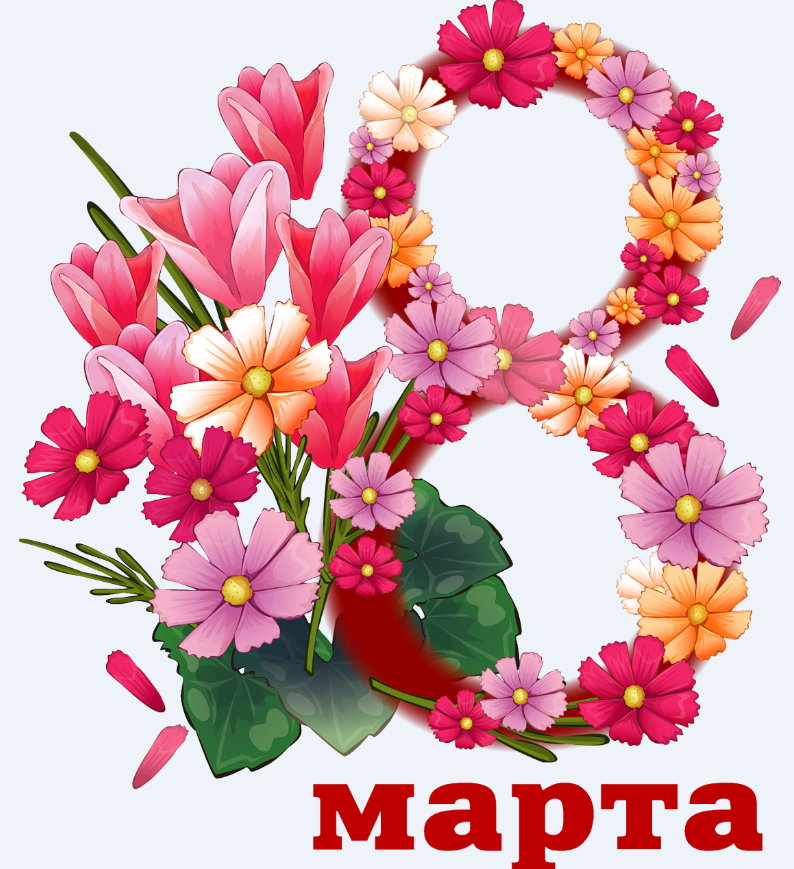                                            Автор сценария:                                                                учитель начальных классов                                                       МАОО «СОШ №3 г.Рузы»                                                        Зимина Наталья Юрьевна                              аЦель и задачи:Воспитывать уважительное отношение к мамам, желание помочь им;Воспитывать умение общаться, дружить, делать человеку праздник.Способствовать сплочению родительского и детского коллектива.        Ведущий: Затихли вьюги и метели,                          Все пробудилось ото сна                          И в блеске солнечной капели                          Идет красавица - Весна.                          Еще грозит февраль - проказник,                          Его угрозы не страшны.                          Восьмое марта - светлый праздник,                          Он  самый первый у весны.


             Ведущий: Милые женщины, добрые, верные!
                               С новой весной вас, с каплями первыми!
                               Мирного неба вам, солнца лучистого,
                               Счастья заветного, самого чистого!
                               Много в вас ласки, тепла, доброты, -
                               Пусть исполняются ваши мечты!
Этот праздник цветами украшен,Огоньками улыбок согрет.Мамам, бабушкам, сёстрам нашимНаш горячий весенний привет!
Песня «Выглянуло солнышко»                                                 Сегодня день особый! Правда?
                                                 Прекрасный праздник у весны!
                                                 Сегодня День 8 Марта -
                                                 Так пусть счастливой будешь ты!
                                                                                                 Весна! Как много в этом слове:
                                                 Добра, любви и теплоты.
                                                 Пусть в ожидающей природе
                                                 Тебе цветут ее цветы!
                                                 Пусть в этот день 8 Марта -
                                                Уйдут тревоги и придут мечты!Наш класс поздравить радВсех мам на белом свете.Спасибо мамам говорятИ взрослые, и дети.Почему 8 МартаСолнце ярко светит?Потому что наши мамыЛучше всех на свете!Потому что мамин праздникСамый лучший день.Потому что мамин праздникПраздник всех людей!       Без материнской ласки      Без света добрых глаз      Нет в жизни нашей сказки,     Опоры нет у нас.     Кто так, как мама может     За всё тебя простить?     Кто так, как мама, может     Заботиться, любить?     Мамуля дорогая,     За всё благодарю!     Тебя, моя родная,     Я больше всех люблю!Песня «Мама – первое слово»     Чудесные подарки мы     На праздник маме дарим     Цветов букеты яркие,     Воздушный красный шарик.     Ещё мы дарим песенку     Звенит она и льётся,     Пусть маме будет весело     Пусть мама улыбнётся.Песня «Мама»Очень бабушку своюМаму мамину люблю!У неё морщинок многоА на лбу седая прядь.Так и хочется потрогать,А потом поцеловать!Я с бабушкой своеюДружу давным - давно.Она во всех затеяхСо мною заодно.Я с ней не знаю скуки,И всё мне любо в ней.Но бабушкины рукиЛюблю всего сильней!Ах, сколько руки этиЧудесного творят!Латают, вяжут, метят,Всё что-то мастерят.Настанет вечер – тениСплетают на стенеИ сказки-сновиденьяРассказывают мне.Я, ребята, бабушке не грублю,Потому что бабушку я люблю!Будем нашим бабушкамПомогать с тобой.Улыбайся, бабушка!Всегда будь молодой!Песня «Бабушка»Мальчики читают стихиЯ сегодня для девчонокПоздравление учил,А сейчас разволновалсяЭх, все слова перезабыл!Если был бы я девчонкой,Я вставал бы на заре.Получал одни пятёркиИ не дрался во дворе.Если был бы я девчонкой,Я бы время не терял!Я б по улицам не бегал,А задачи всё решал.Если был бы я девчонкой,Я б куда умнее был,Я б тогда не только  руки,Но и шею тоже мыл.Если был бы я девчонкой,Чашки б мыл и вытирал.А я был бы твоей сестрёнкойИ осколки собирал.Почему мы не девчонки?Вот беда, так вот беда…Нас тогда 8 МартаПоздравляли бы всегда.Частушки1.Дорогие наши мамы,
Поздравляем с женским днем!
Мы сейчас для вас попляшем
И частушки пропоем.2.С мамой за руку хожу,
Крепко маму я держу,
Чтобы мама не боялась,
Чтоб она не потерялась.3.Чтобы маму на работу 
Злой будильник не будил, 
Я ему сегодня на ночь 
Три детальки отвинтил4.Я со штангой тренируюсь,
Начал мышцы я качать,
Но вот мамочкину сумку
Не могу никак поднять!5. Папа пол натёр до блеска,Приготовил винегрет.Ищет мама, что же делать:Никакой работы нет.6. Если бабушка сказала:
То не трогай, то – не смей,
Надо слушать, потому что
Дом наш держится на ней.

7.Ты, бабуля, не болей,
Не ходи в аптеку,
Лучше чаще забегай
В клуб на дискотеку.

 8.Нашим бабушкам и мамам
Никогда не унывать!
С каждым годом быть все краше
И поменьше нас ругать!

9. Вам желаем, дорогие,
Быть здоровыми всегда,
Чтоб вы долго-долго жили,
Не старели никогда!

10. Мы частушки петь кончаем,
Нашим мамам обещаем:
Будем добрыми расти,
Хорошо себя вести.Танец  девочек-спортсменок ( Хорватская рапсодия)Ведущий:   Учебники красуются на партах,Детвора столпилась у доски,Поздравляем с Днем 8 Марта!Пишут на доске ученики.Постарались! Ни одной ошибки!Ведь не зря следило столько глаз.Как  всегда с приветливой улыбкойК ним вошла учительница в класс!Ведущий:Велика учительницы радость,Вот она стоит перед  доской ,И следят ребяческие взглядыЗа ее приподнятой рукой.Хороши минуты были этиНаписала, улыбнулась вновь,Малыши прочли:"Спасибо, дети, за учебу вашу и любовь"!Своим ученикам 
Вы сердце отдаёте! 
За всё спасибо вам, 
Успехов вам в работе, 
Весны и теплоты, 
Улыбок, пониманья, 
Пусть сбудутся мечты, 
Исполнятся желанья! 
В этот радостный праздник весенний 
Мы спешим с поздравленьями в класс – 
Пожелать Вам успехов, везенья, 
Очень любим и ценим мы Вас! 
Пусть весна будет доброй, счастливой, 
Принесёт много новых побед! 
За поддержку, за чуткость – спасибо! 
Ярких, светлых и творческих лет!Песня    «Наши учителя, Вам от души спасибо»(видео с учителями)Вы все сегодня так прекрасны, 
Так обаятельны, нежны! 
Посмотришь - сразу станет ясно: 
Вокруг дыхание весны! 

На этой непростой работе, 
Среди компьютеров, бумаг 
Вы ярче прежнего цветете, 
Как будто рядом добрый маг, 

Который подарил вам чудо, 
Быть молодыми, жить любя, 
А стирку, кухню и посуду, 
Взял, безусловно, на себя! 

Так будьте счастливы, здоровы, 
За все беритесь горячо, 
А мы подставить вам готовы 
Свое надежное плечо. 

Желаем вам в делах удачи, 
Любви красивой и большой! 
Вы улыбаетесь, а значит, 
Все в жизни будет хорошо!Ведущий:Спасибо, милые женщины, вамИ вашим умелым и нежным рукам,
Они золотые, как солнце, всегда.
Нам маминых рук не забыть никогда!
Пусть мамины славятся всюду дела!
Всем женщинам честь и хвала!Учитель:Любите женщину за грех, 
который вынесла из рая.
А не за то, что лучше всех 
она готовит и стирает… 
Любите женщину за грусть, 
которую от Вас скрывает. 
За то, что рядом с нею груз 
проблем быстрее убывает… 
Любите женщину за ум, 
который и велик и скромен. 
За детского веселья шум, 
рассветным утром в Вашем доме… 
Любите женщину за ночь, 
которую она Вам дарит, 
и за желание помочь, 
когда смертельно Вы устали…
Любите женщину за лесть, 
ласкающую ваши уши. 
И за бесценный дар небес - 
сарказмы терпеливо слушать… 
Любите в женщине мечту 
и интригующую тайну. 
Не унижайте красоту упрёком, 
брошенным случайно… 
Любите в женщине протест, 
как любит слабых победитель.
И просто так... за то, что есть 
она у вас - её ЛЮБИТЕ...
Песня «Надежда»